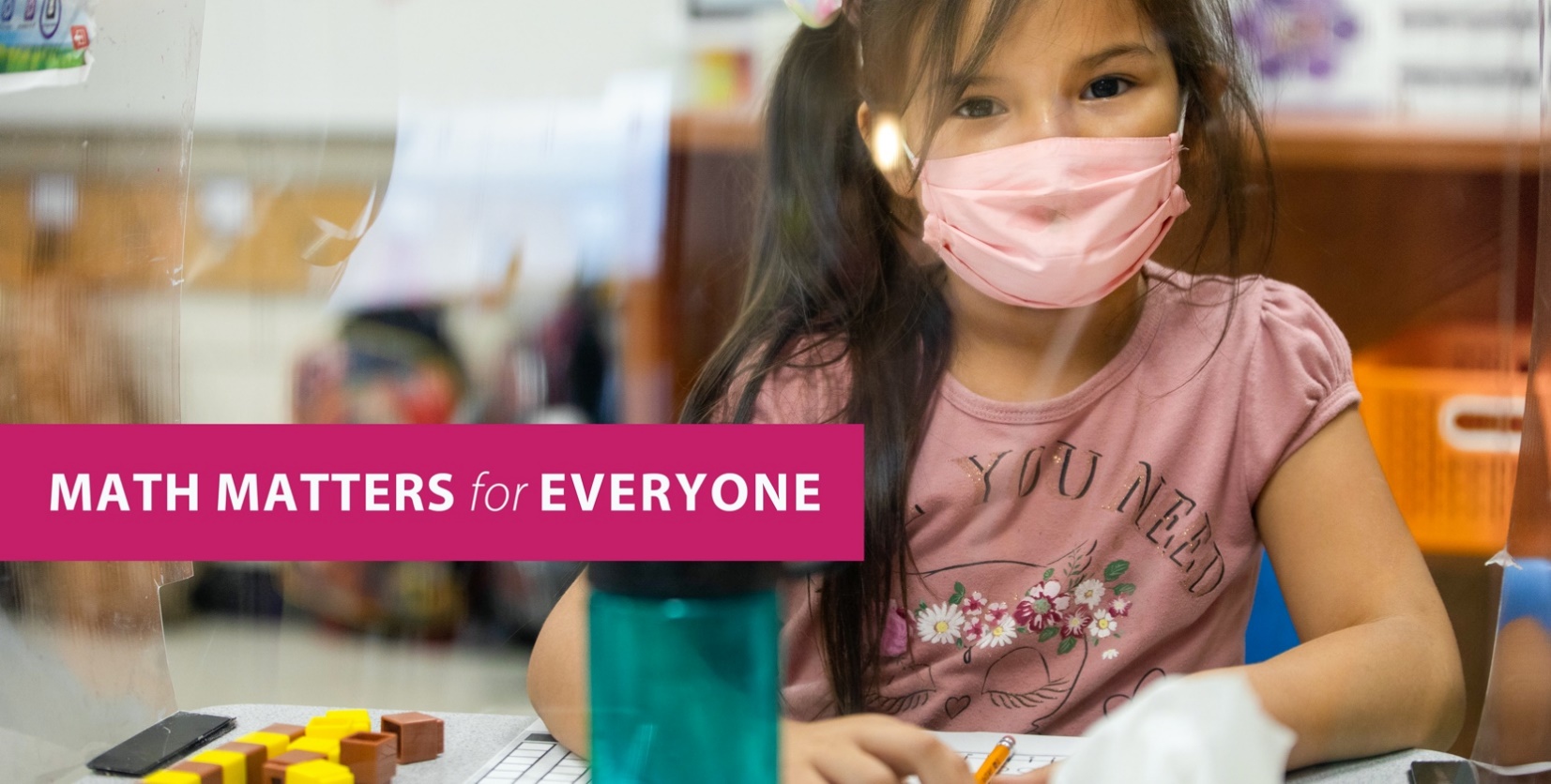 Yes, that includes you too!Why care about learning advanced math now?Helps you feel good about yourself. Builds friendships as you solve problems together.Creates opportunities to explore the world around you. Gets you ready for next year!The path to success starts early! Do well in math so you can advance in math!What can you do?Think positively and stick with it. Math is necessary, but also fun!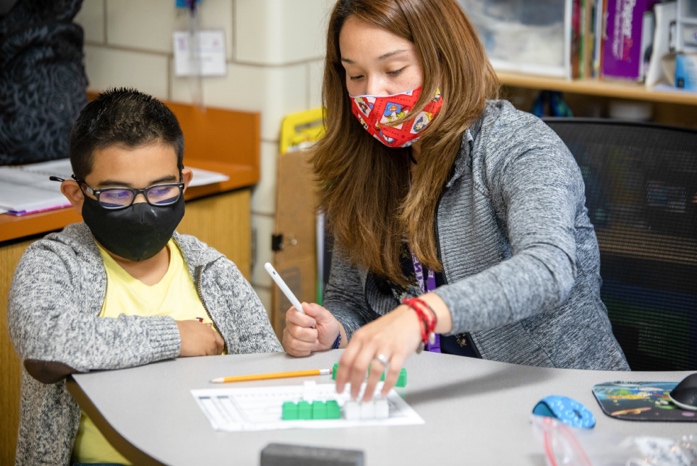 Reach out to an adult for help when you feel like you’re not getting it.Talk to your teacher, counselor, or other adult about preparing for your next math class.